§4655.  AccountsThe commission shall keep accurate accounts of all receipts and disbursements and shall report to the Governor and the Legislature of the State of Maine on or before the 10th day of December in each year, setting forth in detail the transactions conducted by it during the 12 months preceding December 1st of that year and shall make recommendations for any legislative action deemed by it advisable, including amendments to the statutes of the State of Maine which may be necessary to carry out the intent and purposes of the compact between the signatory states.The State Auditor of the State of Maine is authorized and empowered from time to time to examine the accounts and books of the commission, including its receipts, disbursements and such other items referring to its financial standing as such auditor may deem proper and to report the results of such examination to the Governor.The State of Maine claims a copyright in its codified statutes. If you intend to republish this material, we require that you include the following disclaimer in your publication:All copyrights and other rights to statutory text are reserved by the State of Maine. The text included in this publication reflects changes made through the First Regular and First Special Session of the 131st Maine Legislature and is current through November 1, 2023
                    . The text is subject to change without notice. It is a version that has not been officially certified by the Secretary of State. Refer to the Maine Revised Statutes Annotated and supplements for certified text.
                The Office of the Revisor of Statutes also requests that you send us one copy of any statutory publication you may produce. Our goal is not to restrict publishing activity, but to keep track of who is publishing what, to identify any needless duplication and to preserve the State's copyright rights.PLEASE NOTE: The Revisor's Office cannot perform research for or provide legal advice or interpretation of Maine law to the public. If you need legal assistance, please contact a qualified attorney.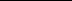 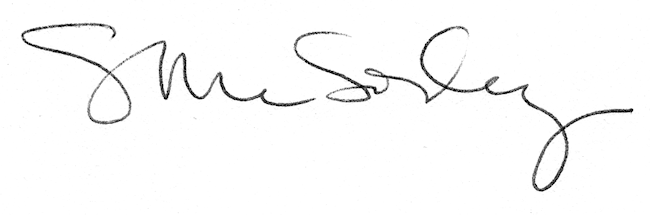 